SYDNEY ROSE RELEASES DEBUT ALBUM ONE SIDEDOUT NOW VIA PUBLIC CONSUMPTION“COOL GIRL” OFFICIAL MUSIC VIDEO STREAMING NOWTOUR DATES SUPPORTING LEANNA FIRESTONE KICK OFFNOVEMBER 24 IN DURHAM, NC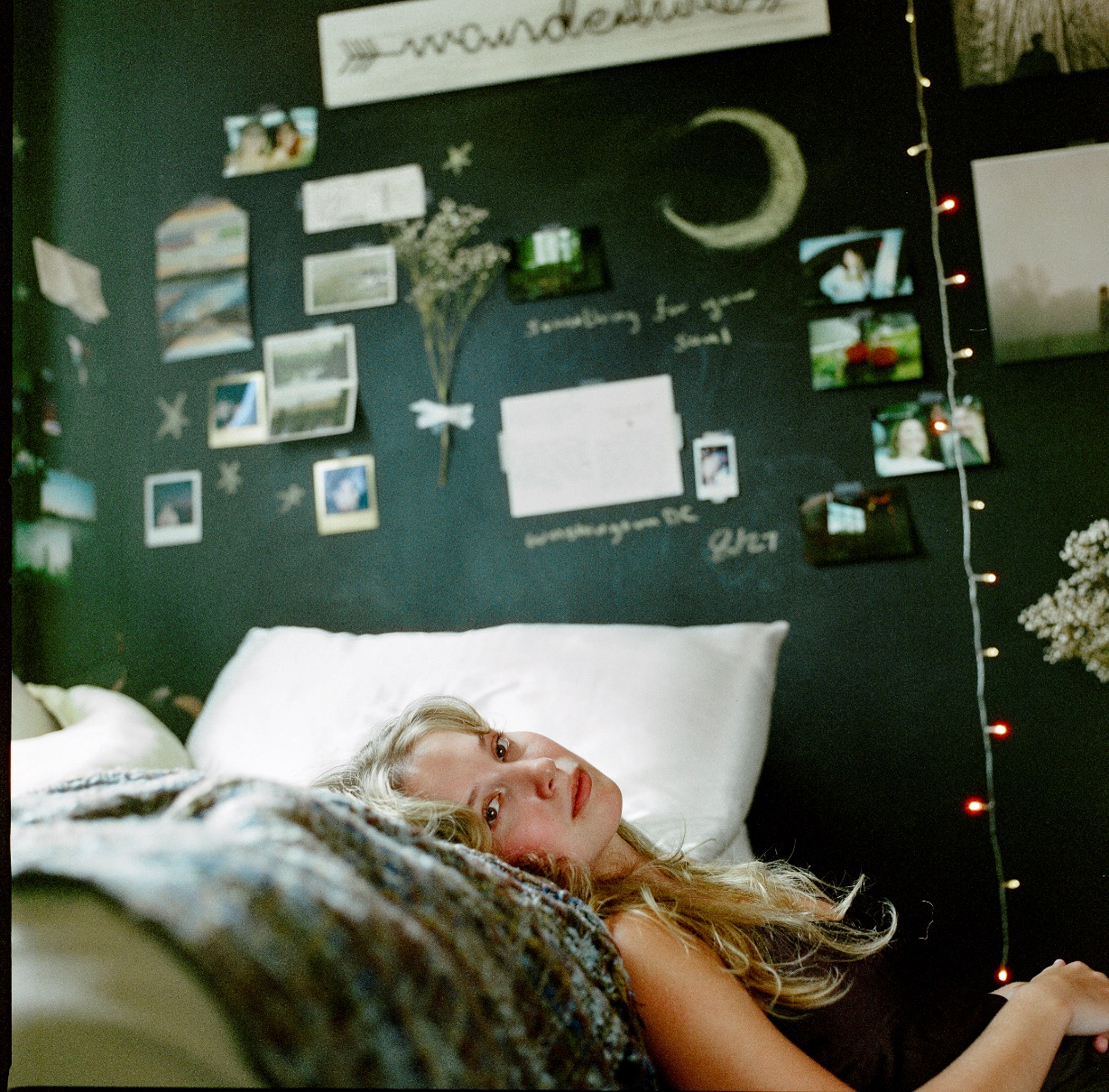  Download Press Assets HERENOVEMBER 10, 2023 – 20-year-old singer/songwriter Sydney Rose has shared her debut album One Sided. The 13-track effort is available now via Public Consumption and arrives alongside an official video for focus track “Cool Girl.” Directed by Syd Ostrander, the lo-fi visual is streaming now on Sydney’s official YouTube channel.Written almost entirely by Rose, One Sided is about growth: growing up, growing apart, growing within. During a recent period of transition, Rose often found herself in solitude, writing music to work through her innermost feelings about the changes that had flooded her life. She had graduated from high school, left her childhood behind, lost meaningful relationships, and lost herself in the midst. Through all of this emotional commotion, the album was born.Later this month, Sydney will kick off tour dates supporting Leanna Firestone’s “Least Favorite Only Child Tour.” The dates kick off November 24 in Durham, NC, hitting New York City’s Gramercy Theatre on December 6 before wrapping up in Boston, MA on December 7. Tickets for all dates are on sale now. For up-to-date ticketing information, please visit www.sydneyrosemusic.com. Rose announced One Sided in September alongside single and video “You’d Be Stars (feat. chloe moriondo),” which premiered via FLOOD Magazine who celebrated the "breezy, late-summer exhalation." The track was followed by wistful single "The New Kid," which touches on the distance between friends and explores the idea of turning the page to a pending chapter of life.In 2022, her debut EP You Never Met Me and its follow-up This Kind of Thing Doesn’t Last showcased intimate lyricism and a knack for candid honesty, with the help of understated synths, muted drum machines, and stacked harmonies. Now, with her debut album One Sided, Rose returns to her stripped-back acoustic roots, offering tenderhearted meditations on childhood, love, and the evolution of friendship, with a guitar in hand. Earlier this year, Sydney shared several singles, including an intimate cover of The Killers’ iconic track “Mr. Brightside.” Spring release “I can’t live without you (feat. Charlie Oriain),” was coined by Sweety High as “a whispery, gorgeous ballad straight from the heart,” while Stereogum praised “Tell Him I Miss Him” as “lovely and delicate,” noting, “[the] achingly spare song … slowly layers on more instruments and effects without losing any heart.”Sydney’s EP This Kind Of Thing Doesn’t Last arrived last fall alongside a self-directed official music video for focus track “Too Fast.” Her debut EP You Never Met Me arrived to critical acclaim, with PEOPLE Magazine naming her one of their Emerging Artists To Watch and Under The Radar attesting, “‘You Never Met Me’ is the sound of Rose finding herself in her music and introducing herself to the world, tracing all of the messy contours of teenage heartbreak in the process.” (Album Art + Tracklisting Below)SYDNEY ROSE 2024 TOUR DATESAll dates supporting Leanna FirestoneNovember 24	Durham, NC		MotorcoNovember 25	Asheville, NC		Grey EagleNovember 26	Charleston, SC		Music FarmNovember 28	Tampa, FL		CrowbarNovember 29	Orlando		The AbbeyDecember 1	Pensacola, FL		HandlebarDecember 2	Birmingham, AL		SaturnDecember 3	Nashville, TN		Eastside BowlDecember 6	New York NY		Gramercy TheaterDecember 7	Boston, MA		ParadiseSYDNEY ROSEOne SidedAVAILABLE NOW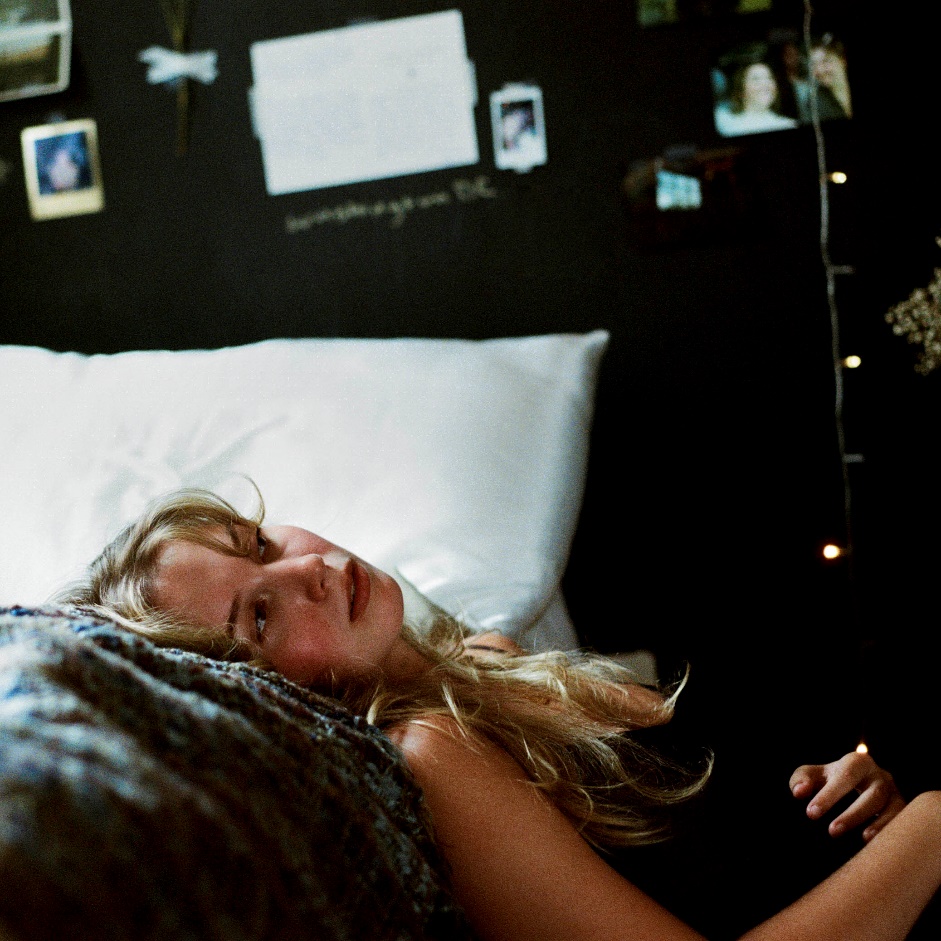 Filing Our PapersUnmade BedI Think of How It EndsThe New KidYou’d Be Stars (feat. chloe moriondo)Pretty WordsThe House I Grew Up InGrowingSame CarCool GirlWhat Kind Of WinnerOut Of ServiceThrowing RocksCONNECT WITH Sydney RoseTIKTOKYOUTUBEINSTAGRAMCONTACT:Sarah GoldsteinSarahGoldstein@elektra.com 